Visueller Beitrag für die Online-Sammlung"Living in the Time of Corona – My personal Experience"   Fotos      Karikaturen      Zeichnung   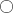 Teilen Sie mit uns Ihre persönlichen Erfahrungen während der Corona-Pandemie auf visuelle Art und Weise (siehe oben).Mögliche Themenvorschläge finden Sie hier: http://codanec.eu/living-in-the-time-of-corona/ Bitte tragen Sie dazu unten Ihre persönlichen Daten ein und schicken Sie uns das ausgefüllte Formblatt bis zum 30.06.2020 per Mail an info@ileu.net zurück.Die folgenden Informationen werden für die Veröffentlichung auf unserer Projekt-Website verwendet (codanec.eu) im Rahmen des Aufbaus einer Online-Sammlung sowie für die Öffentlichkeitsarbeit und später für die Publikation des (gedruckten) Buches: Umgang mit persönlichen Daten: Wir werden sehr sorgsam mit Ihren persönlichen Daten umgehen und sie nur im Rahmen der DSGVO (GDPR - General Data Protection Regulation) verwenden. Deshalb werden die folgenden persönlichen Daten nur zur Kontaktaufnahme mit Ihnen verwendet und nicht veröffentlicht.Wir benötigen ein digitales Bild: Foto, Karikatur oder/und Zeichnungen in guter Qualität, geeignet für den Upload auf unsere Website und für den Druck des Buches; Bildgröße 1-4 MB.Wir danken Ihnen für Ihren Beitrag und freuen uns darauf. Bitte senden Sie das ausgefüllte Formular bis zum 30.06.2020 an info@ileu.net und benennen Sie die Datei wie folgt: Corona experience_VISUAL_Country_Name_Language (beispielsweise DE / EN / BG / RO / SRB / CRO…)Mit dem Ausfüllen, Unterschreiben und Absenden dieses Formulars versichern Sie uns, dass Sie die Rechte an den Bildern/Textbeschreibungen besitzen und dass Sie ILEU e.V. das Nutzungsrecht daran einräumen.   Bitte vergessen Sie nicht Ihre Unterschrift!Ort, Datum: __________________________     Unterschrift: _________________________________Eingereicht von      (die unterstrichenen Daten werden nicht veröffentlicht; sie dienen lediglich der Kontaktaufnahme):Eingereicht von      (die unterstrichenen Daten werden nicht veröffentlicht; sie dienen lediglich der Kontaktaufnahme):Name der Person oder GruppeLand/StadtAnschrift                                                                                                                                                                                                                                                                                                                                                         Alter (optional)E-mailTelefonVorschläge für das Foto/Bild:- die Aktivität von Ihnen oder Ihrer Gruppe während der Pandemie- eine Szene mit einem Objekt, das Sie während der Pandemie gemacht haben- Ihre abfotografierte Zeichnung oder Karikatur- andere Ideen & VorschlägeVorschläge für das Foto/Bild:- die Aktivität von Ihnen oder Ihrer Gruppe während der Pandemie- eine Szene mit einem Objekt, das Sie während der Pandemie gemacht haben- Ihre abfotografierte Zeichnung oder Karikatur- andere Ideen & VorschlägeFoto(bitte hängen Sie das Foto als eine jpeg.-oder png.-Datei an Ihre Mail an)Speichern Sie das Bild wie folgt ab:Corona_Experience_Country_Name_Picture_NumberTitel oder Beschreibung des Bildes in Ihrer Muttersprache (max. 700 Zeichen mit Leerzeichen)Titel oder Beschreibung des Bildes in Englisch (max. 700 Zeichen mit Leerzeichen)Name des FotografenDie Zustimmung zur Verwendung des Bildes durch den Fotografen und die abgebildeten Personen ist erforderlich.Die Zustimmung zur Verwendung des Bildes durch den Fotografen und die abgebildeten Personen ist erforderlich.